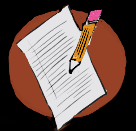 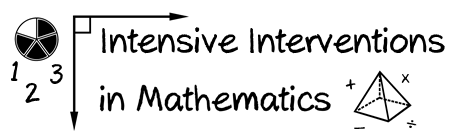 Look at this student’s answers to a multiplication test. Which facts would you select for Incremental Rehearsal? (Circle them.)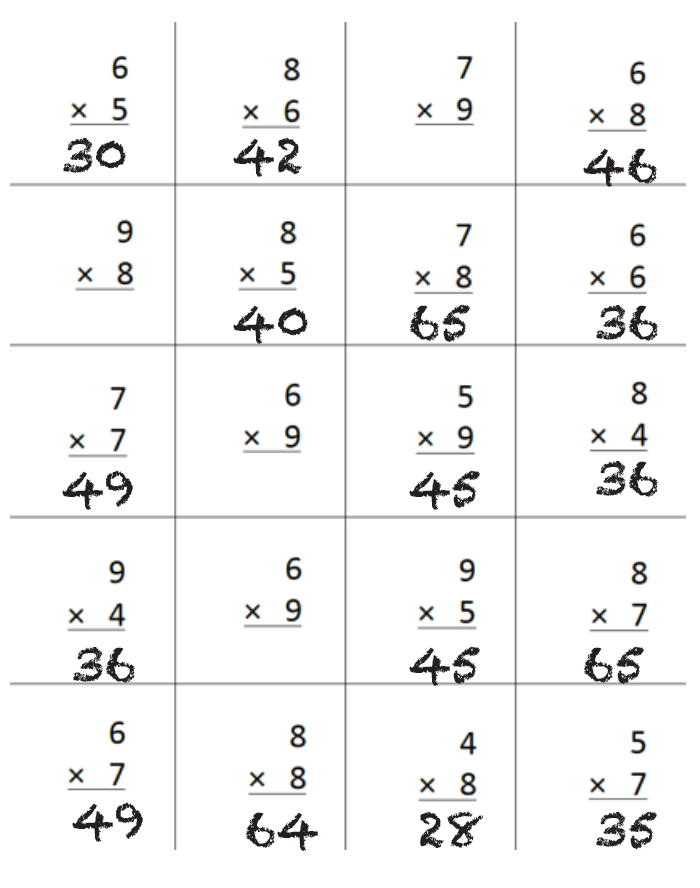 